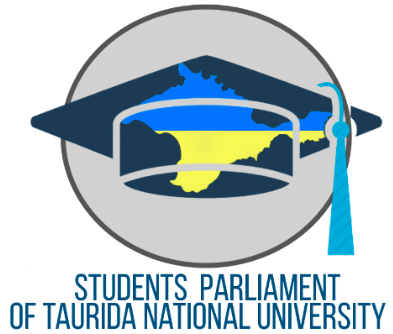 СТУДЕНТСЬКИЙ ПАРЛАМЕНТТАВРІЙСЬКОГО НАЦІОНАЛЬНОГОУНІВЕРСИТЕТУ імені В. І. ВЕРНАДСЬКОГОV.I.VERNADSKY TAURIDA NATIONAL UNIVERSITYРозподіл додаткових балів студентів кафедри фізичного виховання, спорту та здоров’я людиниГолова студентського самоврядування ТНУ					Ф. С. Заболотський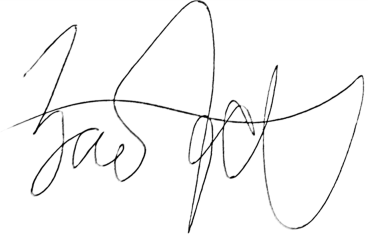 м. Київ, вул. Івана Кудрі, 33. Тел. +380 63 621 37 41. №ПІБГрупаКількість
балів1Аметов Н. Я. 9 2Веліляєв Є. Р. 10 3Колос Є. Е.  3 4Власенко Є. 3 5Борщ С. 3 6Чугунний Б. 3 7Харлампієва К. 3 8Кушнір М. 3 9Костюк Н. 3 10Лисов О. 3 